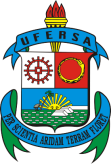 UNIVERSIDADE FEDERAL RURAL DO SEMI-ÁRIDO – UFERSAPRÓ-REITORIA DE ASSUNTOS ESTUDANTIS – PROAEPROGRAMA INSTITUCIONAL DE ASSISTÊNCIA ESTUDANTIL – PIAESOLICITAÇÃO DE BOLSISTA – PLANO DE ATIVIDADESData:     /     /2022DADOS DOS ENVOLVIDOSDADOS DOS ENVOLVIDOSDADOS DOS ENVOLVIDOSOrientador:Orientador:Orientador:E-mail do orientador:E-mail do orientador:E-mail do orientador:Unidade acadêmica/setor do orientador:Unidade acadêmica/setor do orientador:Unidade acadêmica/setor do orientador:Bolsista:Bolsista:Bolsista:Matrícula:Curso:Curso:DADOS DO PROJETODADOS DO PROJETODADOS DO PROJETONome do projeto:Nome do projeto:Área de atuaçãoObjetivo e justificativa da solicitação (orientador):Objetivo e justificativa da solicitação (orientador):EnsinoObjetivo e justificativa da solicitação (orientador):Objetivo e justificativa da solicitação (orientador):PesquisaObjetivo e justificativa da solicitação (orientador):Objetivo e justificativa da solicitação (orientador):ExtensãoObjetivo e justificativa da solicitação (orientador):Objetivo e justificativa da solicitação (orientador):CulturaCRONOGRAMA PROPOSTOCRONOGRAMA PROPOSTOCRONOGRAMA PROPOSTOCRONOGRAMA PROPOSTOCRONOGRAMA PROPOSTOPrimeiro semestre:Primeiro semestre:Primeiro semestre:Primeiro semestre:Primeiro semestre:AtividadesMêsMêsMêsMêsAtividadesSegundo semestre:Segundo semestre:Segundo semestre:Segundo semestre:Segundo semestre:AtividadesMêsMêsMêsMêsAtividadesAssinatura do BolsistaAssinatura e carimbo do Orientador